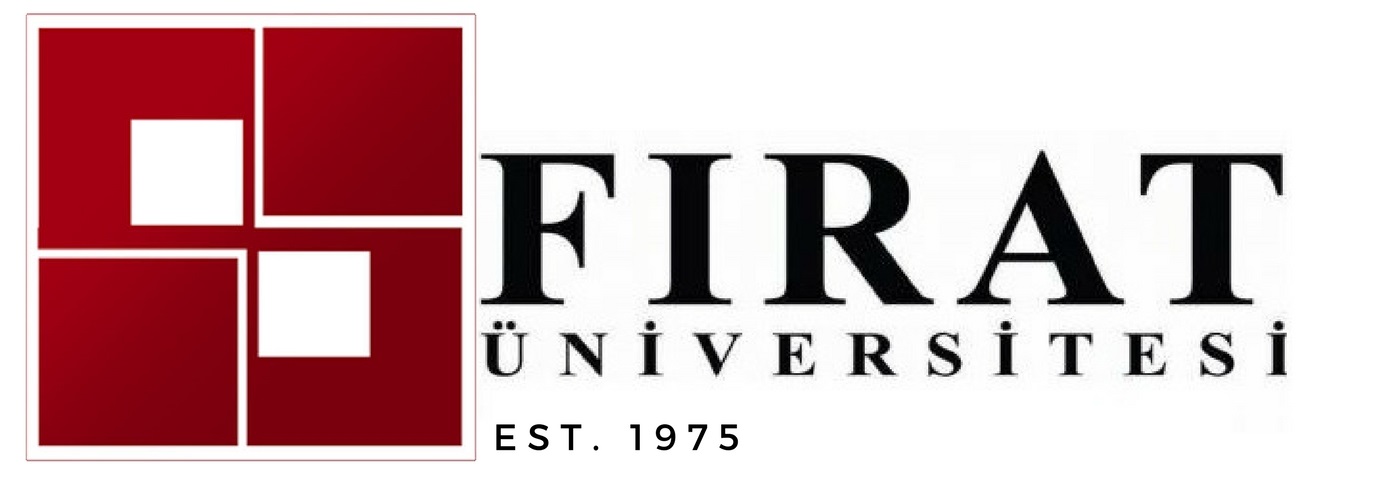 INTERNATIONAL STAFF WEEK07 - 11 May 2018Deadline for application is 27th of April 2018. We will accept up to 30 participants.Application FormPlease send the application form to our email address erasmus@firat.edu.trTITLE (Prof, Dr, Mr, Ms)NAME (surname, name)DEPARTMENT / UNIT/OFFICEPOSITIONYOUR MAIN AREAS OF RESPONSIBILITYE-MAILHOME INSTITUTIONERASMUS CODEADDRESSSPECIAL DIETARY NEEDSWhat do you expect from this International Week?